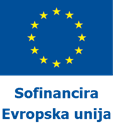 OPIS PREDMETA JAVNEGA RAZPISA IN NAČIN FINANCIRANJA OPERACIJE1. PREDMET JAVNEGA RAZPISAPredmet javnega razpisa je spremljanje odstranitve tujcev iz Republike Slovenije, in sicer v vseh treh fazah postopka, v fazi priprave na odstranitev, fazi vračanja (vključno s tranzitom) in v fazi predaje osebe varnostnim organom države destinacije, v obdobju od obojestranskega podpisa pogodbe do  31. 12. 2027 oziroma do porabe sredstev, v kolikor bodo ta sredstva porabljena pred navedenim datumom zaključka operacije.Prijavitelji morajo ponuditi predmet javnega razpisa v celoti in se ne morejo prijaviti za izvajanje posameznega dela predmeta javnega razpisa. Operacija se izvaja po načelu nepridobitnosti. Navedena sredstva so strogo namenska in jih sme izvajalec uporabiti izključno za izvajanje operacije.Izvajalec je dolžan zagotoviti, da bodo osebe, ki bodo vodile in izvajale aktivnosti operacije, izpolnjevale pogoje iz 10.4 točke Navodil prijaviteljem za izdelavo vloge. Namen in cilj operacije:Veljavni Zakon o tujcih (Uradni list RS, št. 91/21 – uradno prečiščeno besedilo, 95/21 – popr., 105/22 – ZZNŠPP in 48/23) v četrtem, petem, šestem in sedmem odstavku 69. člena določa, da mora Ministrstvo za notranje zadeve - Policija z izbrano nevladno organizacijo ali drugo neodvisno institucijo skleniti pisni dogovor o spremljanju odstranjevanja tujcev. Spremljanje odstranjevanja tujcev se izvaja s strani izbrane nevladne organizacije ali druge neodvisne institucije, ob vseh aktivnostih policije, z namenom odstranitve tujca iz države, vključno z obdobjem pred odhodom, v času poleta, oziroma drugega načina potovanja, postankom v tranzitu, prihodom in sprejemom tujca v državo vrnitve. Policija mora ugotovitve izbrane organizacije ali institucije, ki bi izkazovale kršitve človekovih pravic ali temeljnih svoboščin, obravnavati v pritožbenem postopku, določenem v zakonu o nalogah in pooblastilih Policije.Zakon o tujcih tako predvideva spremljanje vračanja v vseh treh fazah postopka, in
sicer v fazi priprave, fazi vračanja in pri predaji tujcev v državo izvora. Cilj operacije je zagotovitev varovanja človekovih pravic in dostojanstva v vseh fazah vračanja državljana tretje države.Aktivnosti operacije:-	Aktivnost 1: vodenje in koordiniranje operacije-	Aktivnost 2: priprava na odstranitev in pisanje poročila -	Aktivnost 3: spremljanje odstranitve tujcev -     Aktivnost 4: udeležba na usposabljanjih na poziv naročnika-	Aktivnost 5: sestanki s predstavniki Centra za tujce Kazalnik:Kazalnik 1: R.3.7 Število povratnikov, ki so bili odstranjeni. Opis predmeta javnega razpisa z zahtevano vsebino operacije:Operacija spremljanja odstranitve tujcev iz Republike Slovenije se nanaša na vse tri faze odstranitve, in sicer fazo priprave odstranitve, fazo vračanja (vključno s tranzitom) in fazo predaje osebe varnostnim organom države izvora (destinacije). Predmet spremljanja so vse aktivnosti, postopki in ukrepi policije s tistimi tujci, ki v času nastanitve v Centru za tujce odklonijo možnost prostovoljne vrnitve ali vključitev v operacijo prostovoljne vrnitve in reintegracije v državi izvora. Namen spremljanja pa ni le varovanja pravic državljana tretje države v postopkih policije pri odstranitvi tujcev, temveč tudi potrditev zakonitega in strokovnega dela policije in ostalih služb, ki so morebiti vključene v konkretno operacijo.Posebnosti operacijeOperacijo spremljanja odstranitve tujcev iz Republike Slovenije lahko opravlja nevladna organizacija ali druga neodvisna institucija, ki svojo dejavnost izvaja na nepridobiten način. Področje delovanja izvajalca mora biti nudenje človekoljubne, humanitarne ali druge oblike pomoči (npr. psihosocialne) ob naravnih in drugih nesrečah, vojnah, ali socialno ogroženim skupinam.Prijavitelj operacije ne more biti organizacija, institucija ali organ, ki izvaja pravno svetovanje, pravno pomoč ali izvaja skrbništvo državljanov tretjih držav, ki so v postopku pridobivanja mednarodne ali subsidiarne zaščite.
Prijavitelj operacije ne more biti organizacija, institucija ali organ, ki prostovoljno ali na podlagi sklenjene pogodbe že izvaja aktivnosti s svojega področja dela v Azilnem domu ali v Centru za tujce ali opravlja druge dejavnosti za potrebe omenjenih institucij ali nudi usluge tujcem, ki so v postopkih pred omenjenima organoma.2. OBVEZNOSTI IZVAJALCA OPERACIJEIzvajalec izvaja operacijo izključno v predhodnem dogovoru s Centrom za tujce in v dogovorjenem obsegu.Center za tujce v najkrajšem času obvesti izvajalca o odstranitvi tujca v vsakem primeru, ko je tujec že identificiran in je odklonil možnost prostovoljne vrnitve ali vključitev v operacijo prostovoljne vrnitve in reintegracije v državi izvora, ki ga za potrebe Policije izvaja izbrana mednarodna ali nevladna organizacija ali Evropska agencija za mejno in obalno stražo (Frontex). Izvajalec se samostojno odloči ali bo izvajal spremljanje posameznega primera odstranitve in tudi sam obseg oziroma faze odstranitev. Izvajalec mora po vsakem izvedenem spremljanju svoje ugotovitve predstaviti v poročilu, ki ga v elektronski obliki pošlje na uradni predal Centra za tujce: ct.uup@policija.si. Ugotovitve, ki bi izkazovale kršitve človekovih pravic in temeljnih svoboščin, policija obravnava v pritožbenem postopku, določenem v zakonu o nalogah in pooblastilih Policije. Spremljanje odstranitve državljana tretje države ne vključuje nadzora nad nastanitvenimi pogoji v Centru za tujce, ker se ta nadzor izvaja s strani drugega organa.Druge obveznosti izvajalca:Glavna aktivnost izvajalca je spremljanje odstranitve državljana tretje države iz Republike Slovenije. Upoštevati mora načelo varovanja človekovih pravic, svoboščin in njihovega dostojanstva.Izvajalec je dolžan tekom celotnega izvajanja operacije spoštovati določbe Listine EU o temeljnih pravicah in Konvencije Združenih narodov o pravicah invalidov v skladu s Sklepom Sveta 2010/48/ES ter s to obveznostjo seznaniti tudi morebitne druge deležnike, ki sodelujejo pri izvajanju operacije. Izvajalec je dolžan pri izvajanju operacije upoštevati predpise, ki urejajo področje varstva osebnih podatkov, med drugim Zakon o varovanju osebnih podatkov/smernice, ki upoštevajo mednarodno in evropsko pravo /slednje upoštevati v primeru, če je izvajalec mednarodna organizacija/, Splošno uredbo o varstvu podatkov, Zakon o mednarodni zaščiti, Uredbo o načinih in pogojih za zagotavljanje pravic osebam z mednarodno zaščito ter Zakon o tujcih.Izvajalec je dolžan zagotoviti neprekinjeno izvajanje operacije, ki je predmet tega javnega razpisa, ves čas trajanja pogodbe.Izvajalec je dolžan zagotoviti povezano in usklajeno sodelovanje vodje operacije in vseh oseb, ki bodo izvajale aktivnosti operacije (oseb za izvajanje spremljanja odstranitve tujcev).Vodja operacije je kontaktna točka med osebami, ki bodo izvajale aktivnosti operacije (osebami za izvajanje spremljanja odstranitve tujcev), in predstavniki naročnika (skrbnik pogodbe s strani naročnika);Osebe, ki bodo izvajale aktivnosti operacije, so dolžne v primeru nujnih situacij (večji konflikti, ogroženo zdravje, grožnje,...), o dogodku, takoj ko je mogoče, obvestiti vodjo operacije in skrbnika pogodbe s strani naročnika;Izvajalec je dolžan operacijo izvajati kvalitetno, v skladu s cilji operacije in po pravilih stroke kot dober strokovnjak ter s strokovno usposobljenim kadrom;Izvajalec ne sme brez predhodnega soglasja naročnika izvajati operacije v drugačnem obsegu ali vsebini od dogovorjene. V primeru morebitnih sprememb oziroma dopolnitev operacije mora pridobiti soglasje naročnika; Izvajalec mora ob morebitni vključitvi prostovoljcev njihovo delo urediti skladno z določili Zakona o prostovoljstvu (Ur. l. RS, št. 10/11, 16/11 – popr., 82/15);Izvajalec operacije mora pri informiranju javnosti v zvezi z izvajanjem operacije ustrezno predstaviti vlogo naročnika, uporabiti emblem EU z navedbo »Sofinancira Evropska unija« ter upoštevati navodila naročnika;Izvajalec mora dokumentacijo, ki nastaja v okviru operacije ustrezno označevati z emblemom EU z navedbo "Sofinancira Evropska unija".Izvajalec mora vzpostaviti ustrezen sistem knjiženja (ločeno glede na stroškovni nosilec operacije), iz katerega bodo jasno razvidni stroški in transakcije, ki se nanašajo na operacijo oziroma, da bo jasna revizijska sled;Izvajalec mora voditi poslovanje v skladu s predpisi glede na obliko organiziranja pravne osebe in Slovenskimi računovodskimi standardi ter mednarodnimi računovodskimi standardi /slednje upoštevati v primeru, če je prijavitelj mednarodna organizacija/;Izvajalec mora vnesti zahtevek za izplačilo (v nadaljevanju ZzI) v sistem MIGRA III z vsemi pripadajočimi dokazili o nastalih stroških in izdatkih ter poročili. Splošna navodila o delu s sistemom MIGRA III so dostopna v aplikaciji MIGRA III. Naročnik pregleda ZzI z vsemi pripadajočimi prilogami v sistemu MIGRA III in v primeru potrditve celotnega ZzI kot upravičenega, se izvajalca pozove k izdaji e-računa. V primeru, da naročnik pri pregledu posredovanega ZzI s prilogami ugotovi, da ZzI ni pravilen, izvajalcu posreduje obvestilo o ugotovljenih odstopanjih in preko sistema MIGRA III posreduje zadevni ZzI v dopolnitev izvajalcu. Za ugotovljena odstopanja je zavezan izvajalec v sistemu MIGRA III dopolniti ZzI na osnovi prejetega obvestila iz sistema MIGRA III in posredovanega elektronskega sporočila, katerega prejem izvajalec potrdi. Dopolnjen ZzI ponovno preveri naročnik in ga odobri v znesku skupnih upravičenih izdatkov. V primeru, da se izvajalec ne strinja s končnimi ugotovitvami naročnika, lahko zahteva preverjanje na drugi stopnji. Po odobritvi ZzI s strani naročnika, izvajalec lahko izstavi e-račun, ki bo plačan v skladu z trenutno veljavnim ZIPRS.ZzI, ki zajema trimesečno obdobje izvajanja aktivnosti, z obveznimi prilogami, se izvajalec obvezuje posredovati naročniku najkasneje 30 dni po preteku posameznega 3-mesečnega obdobja. Zadnji zahtevek ter končno poročilo mora izvajalec posredovati najkasneje v roku 45 dni po preteku obdobja izvajanja operacije. Izvajalec je dolžan pri vsakokratnem vnosu ZzI v MIGRO III priložiti  izpis iz računovodskega sistema oziroma analitičnih evidenc (npr. izpis po stroškovnem mestu) izvajalca za vse vnesene stroške in izdatke zadevnega ZzI.V primeru, da v določenem obdobju, ki zadeva 3-mesečno obdobno poročanje ni izvedenih nobenih aktivnosti oz. stroški ne nastanejo, izvajalec o tem samo obvesti naročnika z elektronsko pošto.Vsi ZzI ter poročila morajo biti zapisani v slovenskem jeziku.Izvajalec mora v času izvajanja operacije v skladu s strokovnimi normami in zahtevami operacije voditi delovno dokumentacijo o poteku operacije. Izvajalec je dolžan predstavnikom naročnika in skladov (v nadaljevanju financerja) omogočiti vpogled v operacijo z vidika doseganja ciljev operacije in z vidika namembnosti trošenja pogodbeno določenih finančnih sredstev (kontrole na kraju samem).Izvajalec s trenutkom nastanka avtorskega dela brezplačno prenese na naročnika vse materialne avtorske pravice (zlasti pravico shranitve v elektronski obliki), ki nastanejo kot posledica izvajanja operacije, in to izključno v neomejenem obsegu in za ves čas njihovega trajanja, razen moralne avtorske pravice, ki ostane avtorjem.Izvajalec mora izvajati operacijo kot nepridobitno dejavnost.Izvajalec mora takoj oz. najkasneje v 8 dneh obvestiti naročnika, v kolikor pri izvajalcu v času izvajanja operacije pride do statusnih sprememb glede zavezanosti za DDV in glede statusnih sprememb, ki bi lahko vplivale na izvajanje operacije.3. NAČIN FINANCIRANJAPrijavitelji operacij lahko s strani naročnika prejmejo sredstva v višini 100 % vseh predvidenih upravičenih odhodkov operacije. Okvirna višina sredstev, ki jih namenja naročnik za izvajanje aktivnosti operacije za izpolnitev ciljev operacije, je navedena v 5. točki Navodil prijaviteljem za izdelavo vloge in jih prijavitelj s svojo vlogo ne sme preseči. Osnovna načela upravičenosti stroškov in izdatkov:Naročnik bo označil kot upravičene ter plačal le tiste stroške in izdatke, ki: so potrebni in načrtovani za izvajanje dejavnosti, zajetih v zadevni operaciji;dejansko nastanejo za dela, ki so bila opravljena, za blago, ki je bilo dobavljeno, oz. za storitve, ki so bile izvedene;so v razumnih mejah in v skladu z načeli dobrega finančnega poslovodenja, zlasti gospodarnosti in stroškovne učinkovitosti;so nastali in bili plačani v obdobju upravičenosti;temeljijo na verodostojnih knjigovodskih in drugih listinah;so izkazani v skladu z veljavnimi pravili Skupnosti in nacionalnimi predpisi.Izvajalec bo prejel in upravljal s sredstvi v skladu s slovensko zakonodajo kot tudi s svojimi pravili, uredbami in direktivami /upoštevati v primeru, če je prijavitelj mednarodna organizacija/.Financirani bodo le stroški, ki so izključno vezani na izvajanje operacije in bodo navedeni v posamezni kategoriji načrtovanega proračuna operacije (Priloga 5 in 7): Neposredni upravičeni stroški so sestavljeni iz naslednjih kategorij:stroški plač (A),potni stroški (B),potrošni material, zaloge in splošne storitve (E), drugi neposredni stroški (F),terposredni stroški (H) so stroški, ki niso opredeljivi kot neposredni stroški in so le posredno povezani z izvajanjem operacije. Posredni stroški so upravičeni v višini 7 % celotnega zneska neposrednih upravičenih stroškov ali 15 % celotnega zneska neposrednih upravičenih stroškov dela (kategorija A), kar velja tudi v primeru posameznega ZzI.Natančnejši opis upravičenosti posamezne upravičene kategorije stroškov je opredeljen v Nacionalnih pravilih o upravičenosti za črpanje sredstev programa Sklada za azil, migracije in vključevanje, programa Sklada za notranjo varnost ter programa Instrumenta za finančno podporo za upravljanje meja in vizumsko politiko v okviru Sklada za integrirano upravljanje meja v programskem obdobju 2021–2027 (v nadaljevanju: Nacionalna pravila), ki so dostopna na spletni strani:  https://evropskasredstva.si/nacionalna-pravila/.Prijavitelj bo za pripravo spremljanja in izdelavo končnega poročila ter obračuna stroškov enega primera lahko uveljavljal največ 20 ur. Število ur, ki jih bo izvajalec dejansko porabil za samo izvajanje spremljanja odstranitve tujca, se v celoti prizna in se stroški povrnejo. Stroški dela (A) se izračunajo na podlagi normativnega izračuna tako, da se zadnji evidentirani letni bruto stroški za zaposlene delijo s 1.720 urami. Na tak način izračunana urna postavka SSE (standardni strošek na enoto, v nadaljevanju: SSE) se uporablja skozi celotno obdobje izvajanja operacije. Kot dokazilo o stroških dela se priloži dokumentacija skladno s točko 2.1 Nacionalnih pravil. Stroški dela osebja, ki izvaja operacijo, se štejejo za neposredne upravičene stroške samo v primerih, ko je: (a) oseba zaposlena pri izvajalcu samo za namene izvajanja operacije;(b) oseba zaposlena pri izvajalcu in je začasno dodeljena z ustrezno dokumentirano odločbo organizacije za naloge, ki so izključno povezane z izvajanjem operacije in niso del njenega običajnega dela. V primeru stornacije odstranitve ali če se odstranitev ni izvedla iz drugih nepredvidljivih razlogov, se izvajalcu povrnejo vsi stroški, ki so mu nastali pri pripravi na vračanje, vključno z rezervacijo letalske karte ali druge vozovnice, stroški namestitve, itd. V primeru, da izvajalec dobi ob odpovedi rezervacije letalske karte del stroškov povrnjen, lahko uveljavlja le preostali del.Izvajalcu se prav tako povrnejo stroški za udeležbo na usposabljanjih in sestankih, ki jih organizira agencija Frontex, FRA, ICMPD ali Evropska komisija in so namenjeni institucijam, ki izvajajo spremljanje odstranitve tujcev. Drugi stroški niso upravičeni, razen v primeru, da prijavitelj izkaže da so nujno potrebni za izvajanje operacije in dokazljivi.Neupravičeni stroški: so opredeljeni v točki 7 Nacionalnih pravil. Dovoljene spremembe znotraj dogovorjenega načrtovanega proračuna brez sklenitve aneksa med izvajanjem operacije:Izvajalec lahko izvede spremembe dogovorjenega načrtovanega proračuna operacije, ki ima za posledico prerazporeditev načrtovanih sredstev med posameznimi kategorijami neposrednih upravičenih stroškov iz priloge 5, pri čemer je seštevek sprememb manjši od 20 % celotnih neposrednih upravičenih stroškov, pri tem pa se skupni neposredni upravičenih stroški ne smejo povečati. Spremembe proračunskih vrstic znotraj posamezne kategorije stroškov (priloga 7) niso omejene.Vsaka sprememba dogovorjenega načrtovanega proračuna operacije (priloga 5 in priloga 7) mora biti pisno (elektronsko) potrjena s strani skrbnika pogodbe s strani naročnika, tudi če je predhodno ustno dogovorjena. K predlogu za spremembo mora izvajalec priložiti novi prilogi 5 in 7, ki odražata predlagane spremembe, v kolikor se njuno besedilo spreminja ali dopolnjuje. Ob morebitni spremembi oseb, ki izvajajo aktivnosti operacije, mora izvajalec predhodno pisno (elektronsko) obvestiti naročnika (skrbnika pogodbe s strani naročnika) o razlogih za zamenjavo osebja ter mu posredovati ustrezne podatke in dokazila, da nove osebe izpolnjujejo vse pogoje, zahtevane v razpisni dokumentaciji. Po pisni potrditvi naročnika (lahko po elektronski poti), da je predlagana oseba ustrezna, lahko le-ta nadomesti predhodnega člana osebja in se vključi v izvajanje operacije. Vsi stroški, ki bodo nastali predhodno brez pisne potrditve naročnika, bodo neupravičeni.Za spremembe znotraj dogovorjenega načrtovanega proračuna ni potrebo skleniti aneksa k pogodbi. Spremembe operacije:Izvajalec ne sme brez veljavnega aneksa izvajati operacije v bistveno drugačnem finančnem, tehničnem in administrativnem smislu od dogovorjenega. Za spremembe, ki zahtevajo sklenitev aneksa k osnovni pogodbi, se štejejo: sprememba trajanja operacije in/ali pogodbe, zaradi nepredvidenih dejavnikov;sprememba aktivnosti operacije, zaradi nepredvidenih dejavnikov;sprememba dogovorjenega načrtovanega proračuna operacije, ki ima za posledico prerazporeditev načrtovanih sredstev med posameznimi kategorijami neposrednih upravičenih stroškov iz priloge 5 razpisne dokumentacije, pri čemer je seštevek sprememb večji od 20 % celotnih neposrednih upravičenih stroškov;sprememba bančnega računa izvajalca, na katerega bo naročnik poravnal pogodbene obveznosti;sprememba imena in/ali pravne oblike izvajalca operacije;sprememba odgovorne osebe ali vodje operacije; sprememba načina poročanja o izvajanju operacije.Izvajalec mora v zvezi z vsemi spremembami, ki zahtevajo sklenitev aneksa, v najkrajšem času pisno obvestiti naročnika. Predlog za spremembe mora vsebovati obrazložitev razlogov za spremembe ter njihov vpliv na izvajanje operacije. K predlogu mora izvajalec priložiti novo Prijavo operacije – (javni razpis) (Priloga 5) in predlog načrtovanega proračuna operacije (Priloga 7), ki odražata predlagane spremembe, v kolikor se njuno besedilo spreminja ali dopolnjuje.  Hranjenje dokumentacije:Izvajalec mora hraniti vso dokumentacijo v zvezi z operacijo v skladu z vsakokratno veljavnimi predpisi, ki urejajo varstvo dokumentarnega in arhivskega gradiva, še 10 (deset) let po njenem zaključku, in sicer za potrebe revizije oziroma kot dokazila za potrebe prihodnjih preverjanj. Izbrani prijavitelj hrani izvirno dokumentacijo tudi v skladu s predpisi, ki urejajo hrambo dokumentarnega gradiva, tako, da upoštevajo tista pravila, ki so strožja oziroma, ki določajo daljše roke hrambe. Za potrebe preverjanj in revizij mora biti zagotovljen vpogled v izvirno dokumentacijo.Hramba in obdelava evidenc morata biti v skladu z nacionalno zakonodajo o varstvu osebnih podatkov. Finančna konstrukcija:Prijavitelj mora v vlogi opredeliti vse stroške, ki se nanašajo na pripravo in izvajanje operacije, ki je predmet javnega razpisa.Financirani bodo le tisti stroški, ki bodo navedeni v Prijavi operacije (javni razpis) in v Načrtovanem proračunu operacije, in sicer največ do navedene višine, na podlagi predloženih dokazil o nastalih stroških in izdatkih.Obdobje upravičenosti in evidence:Obdobje upravičenosti stroškov in izdatkov je od datuma obojestranskega podpisa pogodbe do porabe sredstev oz. najkasneje do 31. 12. 2027. V tem obdobju morajo biti upravičeni stroški izvajalca, ki so nastali pri izvedbi aktivnosti, s strani izvajalca tudi že plačani.Stroški in izdatki, nastali pred obojestranskim podpisom pogodbe ali po 31. 12. 2027 oziroma po porabi sredstev, v kolikor bodo ta porabljena pred navedenim datumom zaključka operacije, niso upravičeni za financiranje po pogodbi. Izvajalec mora vse stroške plačati, preden zahteva njihovo povrnitev od naročnika. Plačila morajo imeti obliko finančnih transakcij. Izjema je izplačilo avansa, ki se izplača v skladu z 12. členom osnutka pogodbe, brez dokazil o nastalih stroških in izdatkih.Izjema so tudi stroški dela, kjer se uporablja urna postavka SSE.Stroški in izdatki se praviloma dokazujejo z računi in potrdili o izplačilu. Kadar to ni mogoče, se izkažejo z računovodskimi listinami ali dokazili enakovredne dokazne vrednosti.Izvajalcu ni potrebno prilagati dokazil, ki bi opravičevali nastanek posrednih upravičenih stroškov (kategorija H).Neposredni stroški morajo biti prepoznavni in preverljivi. Zlasti morajo biti:zabeleženi v računovodskih evidencah izvajalca (obvezno ločeno glede na stroškovni nosilec operacije, ki je predmet te pogodbe);določeni v skladu z veljavnimi računovodskimi standardi države, v kateri ima izvajalec sedež, ter v skladu z običajnimi praksami stroškovnega računovodstva izvajalca;prijavljeni v skladu z zahtevami veljavne davčne in delovno-pravne zakonodaje.Prejeta sredstva morajo biti porabljena v skladu s predpisi, ki določajo izvrševanje proračuna Republike Slovenije in črpanje sredstev iz Sklada za azil, migracije in vključevanje.Obseg izvajanja operacije:V primeru, da izvajalec operacijo izvede v zmanjšanem obsegu oz. ne doseže ciljev in rezultatov operacije, ki so opredeljeni v Prijavi operacije (javni razpis) (priloga 5), naročnik delež financiranja zniža glede na dejansko izvedene aktivnosti oz. dejansko dosežene operativne cilje.Izplačilo sredstev:Izvajalcu bodo sredstva izplačana na transakcijski račun v skladu z veljavnim Zakonom o izvrševanju proračuna RS oziroma 30. dan od datuma prejema pravilno izstavljenega e-računa. Povračilo stroškov, ki bodo izvajalcu nastali pri izvajanju operacije, bo naročnik nakazal izvajalcu po izvedeni vsebinski in finančni kontroli prejetega zahtevka za izplačilo (v nadaljevanju: ZzI) v sistemu MIGRA III, potrditvi ZzI in prejetem e-računu. Izvajalec mora vnesti ZzI v sistem MIGRA III z vsemi pripadajočimi dokazili o nastalih stroških in izdatkih ter poročili o izvedbi. Naročnik pregleda ZzI v sistemu MIGRA III z vsemi pripadajočimi prilogami in v primeru potrditve celotnega ZzI kot upravičenega se izvajalca o tem obvesti in izvede izplačilo. V primeru, da naročnik pri pregledu posredovanega zahtevka za izplačilo s prilogami ugotovi, da ZzI ni pravilen, izvajalcu posreduje obvestilo o ugotovljenih odstopanjih in preko sistema MIGRA III posreduje zadevni ZzI v dopolnitev izvajalcu. Za ugotovljena odstopanja je zavezan izvajalec v sistemu MIGRA III dopolniti ZzI na osnovi prejetega obvestila iz sistema MIGRA III in posredovanega elektronskega sporočila, katerega prejem izvajalec potrdi. Dopolnjen ZzI ponovno preveri naročnik in ga odobri v znesku skupnih upravičenih izdatkov. V primeru, da se izvajalec ne strinja s končnimi ugotovitvami naročnika, lahko zahteva preverjanje na drugi stopnji. Po odobritve ZzI s strani naročnika, izvajalec lahko izstavi e-račun, ki bo plačan v skladu s trenutno veljavnim ZIPRS.Stroškov, ki jih naročnik tudi ob dopolnitvi ni potrdil kot upravičene ni mogoče ponovno uveljavljati pri naslednjih obdobnih ZzI. V primeru, da je izvajalec oseba zasebnega ali javnega prava in je ustanovljena in deluje kot društvo, zasebni ali javni zavod ali ustanova, ter je v svoji vlogi označil, da želi prejeti predplačilo, posreduje naročniku E-avansni račun ter vnese v sistem MIGRA III  ZzI za izplačilo predplačila. Izvajalec je pri izvajanju operacije upravičen do predplačil v skladu z veljavnim ZIPRS. Višina prvega predplačila tj. ob začetku izvajanja operacije znaša največ 30 % višine vseh upravičenih stroškov operacije iz 3. člena vzorca pogodbe, višina nadaljnjih predplačil pa znaša največ 30 % višine preostalih upravičenih stroškov operacije, zmanjšanih za vrednost potrjenih zahtevkov za izplačilo v MIGRI III. Pri obdobnem poročanju se prejeto predplačilo prične poračunavati s prejetim e-računom prvega obdobnega ZzI. Izvajalec lahko zaprosi za novo predplačilo, ko seštevek vrednosti potrjenih ZzI preseže vrednosti samega predplačila.V primeru, da je vrednost izvedenih aktivnosti manjša od vrednosti izplačanega predplačila, mora izvajalec naročniku po zaključku pogodbe o izvajanju operacije, skladno z veljavnim zakonom, ki ureja področje izvrševanja proračuna, razliko prejetih sredstev vrniti z zakonskimi zamudnimi obrestmi, ki pričnejo teči s potekom 15-dnevnega roka po prejemu naročnikovega pisnega zahtevka za vračilo.Izvajalec se zavezuje, da bo naročniku skladno z veljavnim zakonom, ki ureja področje izvrševanja proračuna prejeta sredstva vrnil, če se naknadno ugotovi, da je bilo izplačilo iz proračuna neupravičeno izvršeno. Izvajalec se zavezuje vračilo sredstev izvršiti v roku petnajst dni po prejemu pisnega poziva naročnika, v nasprotnem primeru izvajalec dolguje zakonske zamudne obresti, ki pričnejo teči šestnajsti dan po prejemu pisnega poziva naročnika.Izplačilo sredstev predplačila bo naročnik izvršil v roku 15 dni od prejema ZzI.Zahteve naročnika ter medsebojni odnosi med prijaviteljem – izvajalcem in naročnikom so  opredeljeni v vzorcu pogodbe, ki je sestavni del predmetne razpisne dokumentacije.